REGLAS PARA JUGAR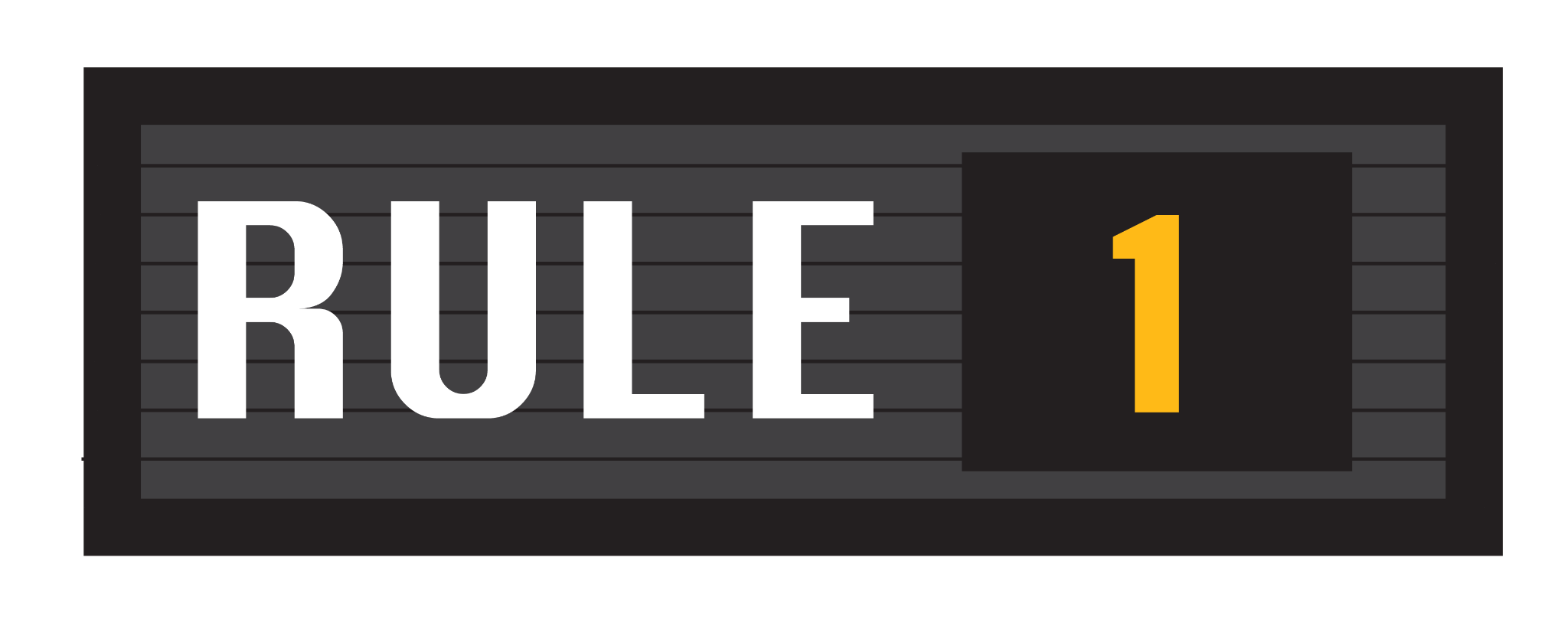 Jugadores: ¿Cuántos? ¿Cooperativo o individual? ¿En equipos?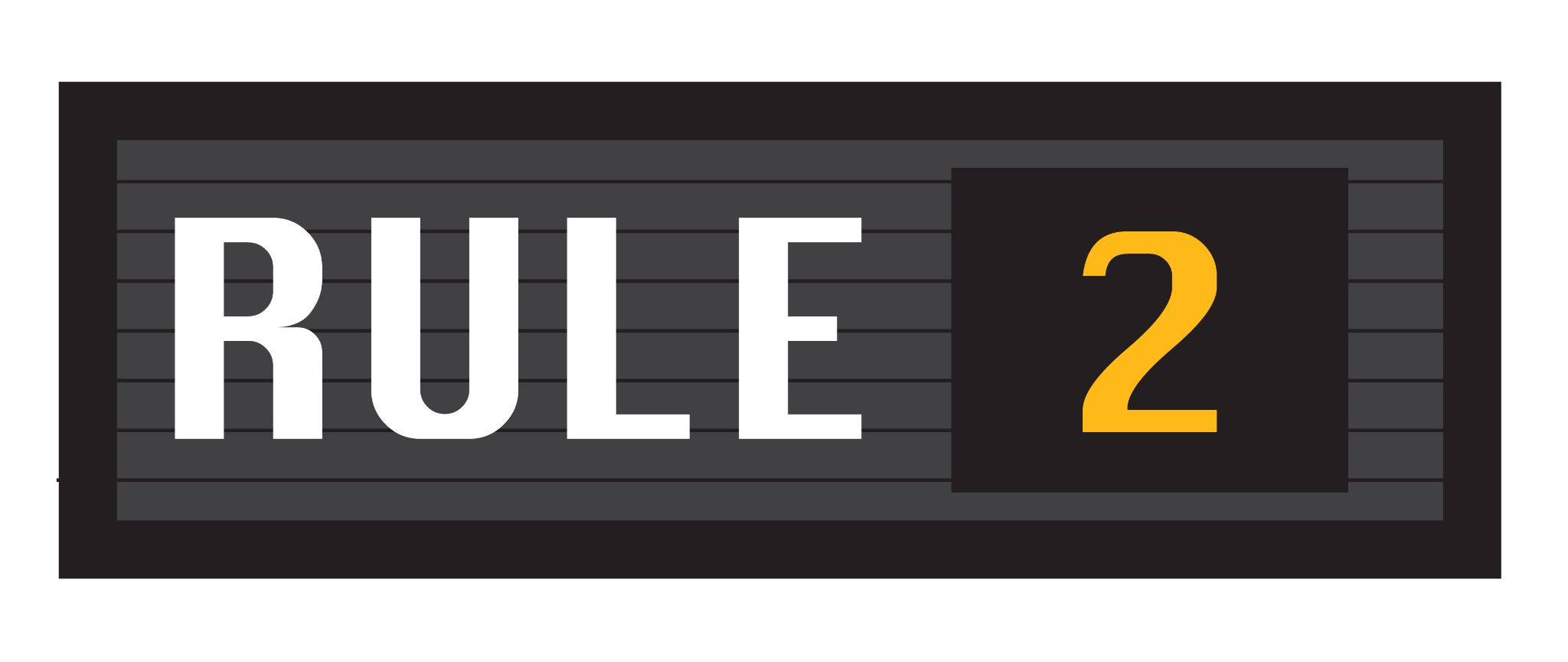 Conflicto artificial: ¿Cuál es la prueba? ¿Ganar la mayoría de los puntos? ¿Recoger la mayor cantidad de dinero? ¿Correr la mayor distancia? El conflicto no debería afectar al bienestar de la vida real de una persona, de ahí la palabra "artificial".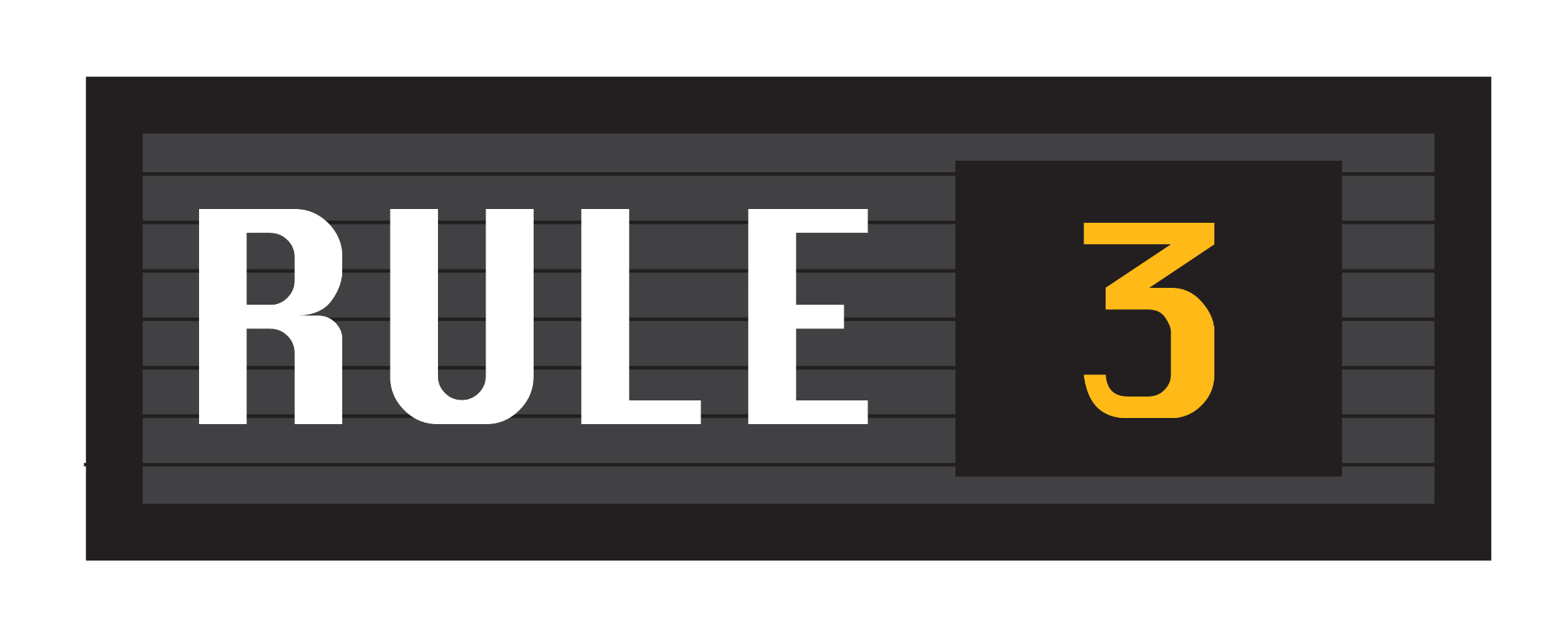 Reglas: ¿Qué está permitido o no permitido? Considera la dificultad: el baloncesto sería mucho más fácil sin regates, pero más difícil sin faltas.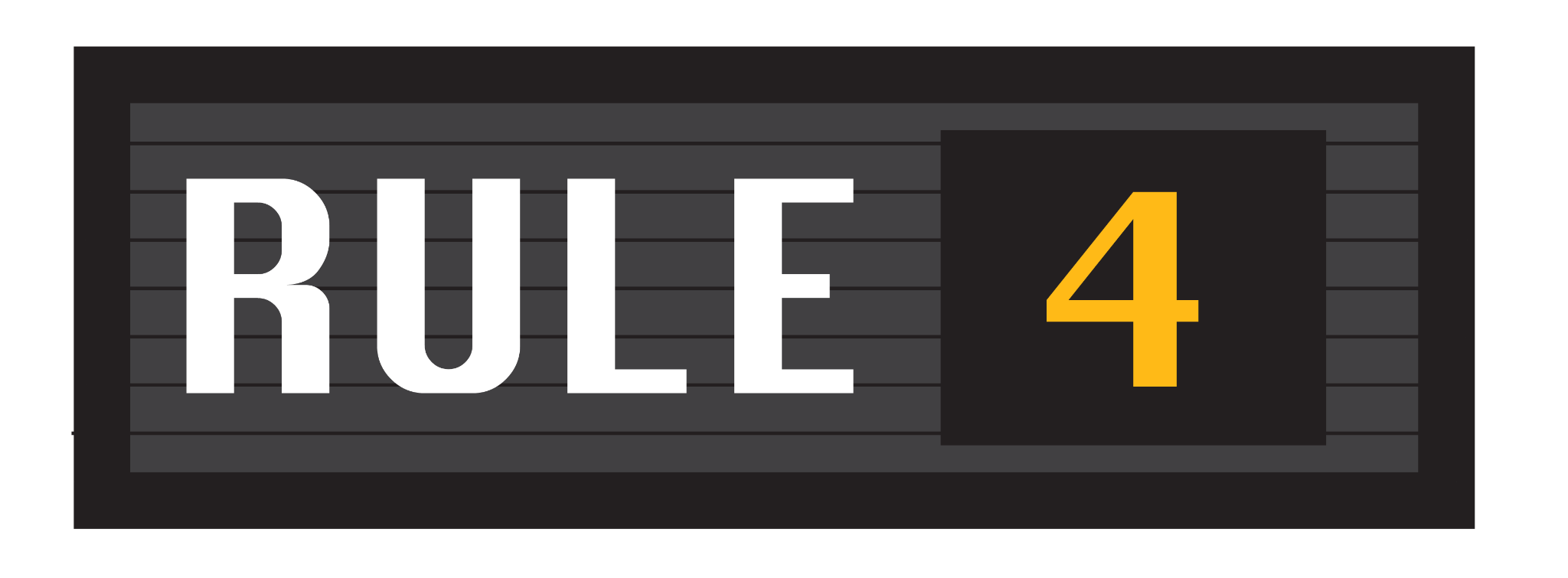 Resultado cuantificable: ¿Cuándo se termina el juego? ¿Cómo se determina el ganador?Jugadores: ¿Cuántos? ¿Cooperativo o individual? ¿En equipos?Conflicto artificial: ¿Cuál es la prueba? ¿Ganar la mayoría de los puntos? ¿Recoger la mayor cantidad de dinero? ¿Correr la mayor distancia? El conflicto no debería afectar al bienestar de la vida real de una persona, de ahí la palabra "artificial".Reglas: ¿Qué está permitido o no permitido? Considera la dificultad: el baloncesto sería mucho más fácil sin regates, pero más difícil sin faltas.Resultado cuantificable: ¿Cuándo se termina el juego? ¿Cómo se determina el ganador?